 Temat: Zośka, Alek i Rudy- bohaterscy  harcerze. (5 maja)Zapisz temat lekcji i przepisz notatkę i wejdź na podane strony internetowe. Aby dowiedzieć się więcej, przeczytaj temat z podręcznika1. 1września 1939 r. Niemcy zaatakowały Polskę i rozpoczęła się II wojna światowa.2. Polacy przeciwstawiali się okupantowi, zakładając tajne organizacje:a) Armia Krajowa (AK)- tajne wojsko polskie,b) Szare Szeregi- harcerze działający w czasie okupacji, (przerysujcie do zeszytu lub wklejcie lilijkę harcerską z czasów wojny)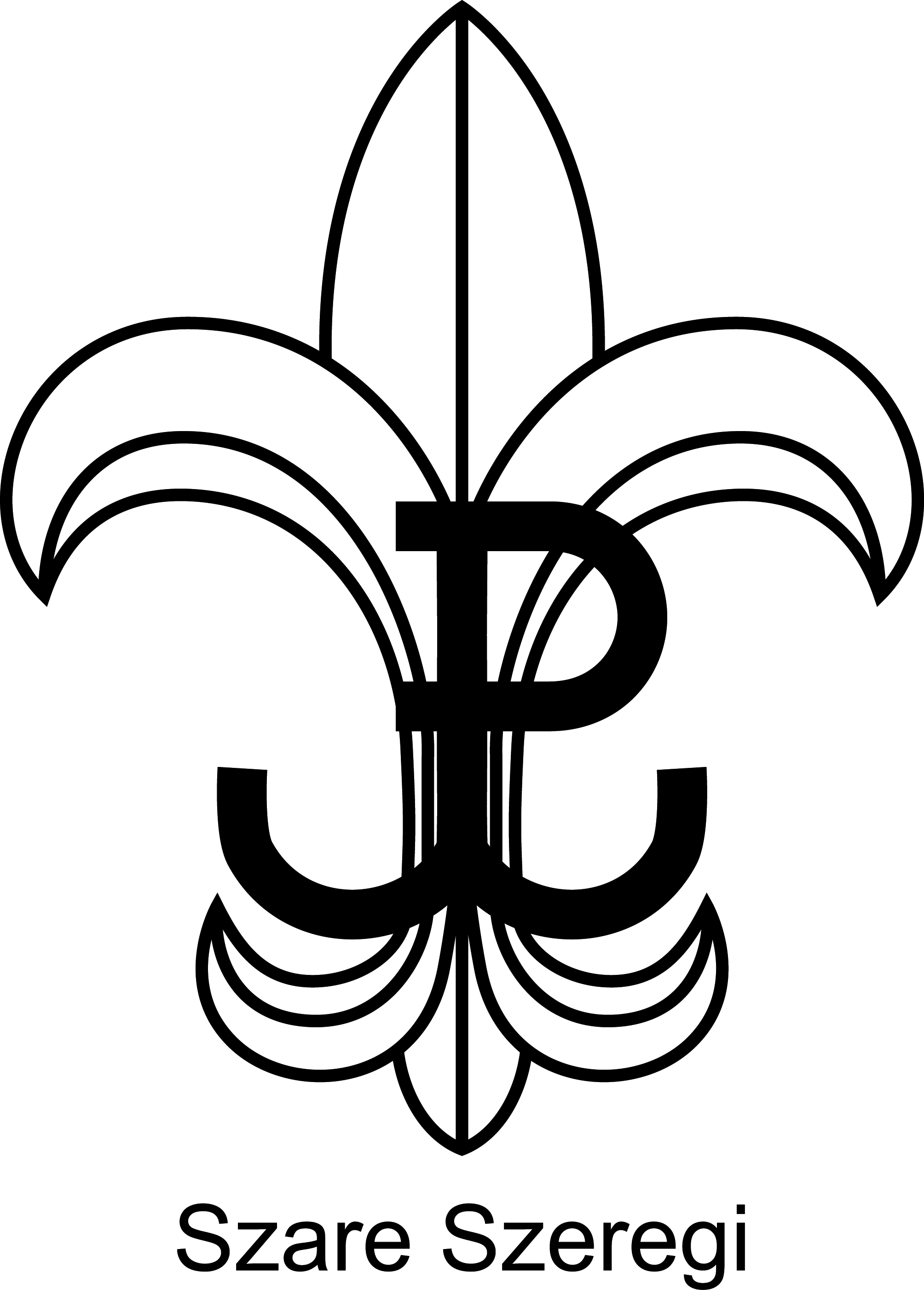 Posłuchajcie piosenki o Szarych Szeregach:https://www.youtube.com/watch?v=Cyndx520Rtwhttps://www.youtube.com/watch?v=eGdhWmf3GZozarych  (Hymn Szarych Szeregów)3. Przedstawiciele Szarych Szeregów: (Uzupełnijcie tabelę na podstawie tekstu AK i Szare Szeregi  ze str. 127 i Akcja pod Arsenałem str. 128)4. Działania harcerzy:a) pisanie na murach haseł ośmieszających Niemców,b) zrywanie niemieckich flag i wieszanie polskich,c) upamiętnianie  rocznic wydarzeń patriotycznych,d) malowanie na murach symboli Polski Walczącej. 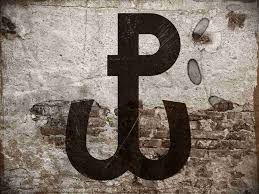  Prześlijcie mi zdjęcie tabeli do piątku- 8 maja.PseudonimImię i nazwiskoJak oddali życie za ojczyznę?RudyAlekZośka